STADIUM EMBARGOED UNTIL FRIDAY 29TH SEPTEMBER, 10AM CETPlease download high res images of ACE 17+ PURECONTROL here and COPA 17 here adidas Soccer Reveals New Colorway for ACE 17+ PURECONTROL - Pyro Storm ACE 17+ PURECONTROL an explosive orange and black orange colorway -- Stadium, Cage and Street versions available for players who like to control the game in any setting -- Stadium cleat to be worn on-field by the likes of Paul Pogba, Dele Alli and Mesut Ozil -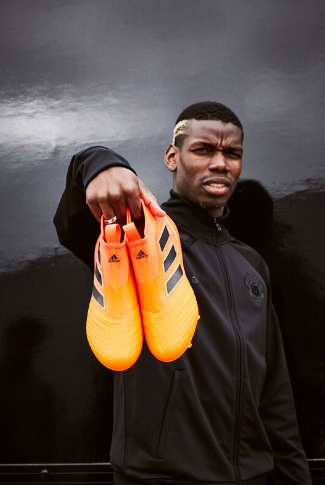 Portland, Ore., September 29, 2017 – adidas Soccer revealed today the Pyro Storm collection. The newly redesigned range features adaptations of the on-field, cage and street ACE 17+ PURECONTROL with a vibrant new colorway made for players who bring the heat to any pitch.The ACE 17+ PURECONTROL Stadium cleat features:A PRIMEKNIT upper to ensure zero wear-in timeA PURECUT Sock System designed to lock the foot in place while adjusting to complex movementsBold new colorway featuring three vibrant tones of orange, with the iconic adidas three stripes in blackIconic BOOST sole delivering elite energy returnThe ACE 17+ PURECONTROL Cage shoe features: The same orange colorway as the on-pitch bootA PRIMEKNIT upper and NON STOP GRIP (NSG) film to deliver close ball controlA stretchable layer of TECHFIT material optimizing comfortA BOOST heel counter and the adidas three stripes in blackThe Pyro Storm ACE 17+ PURECONTROL collection is completed by the Street shoe, which features: A three-piece PRIMEMESH materialA TECHFIT color coating on the three stripesA full-length BOOST midsoleThe Pyro Storm ACE 17+ PURECONTROL will be available to purchase from today at adidas.com and adidas retail stores.For more information visit http://www.adidas.com/us/soccer and join the conversation on Twitter​ and Instagram​ with #HereToCreate. - END -For further media information please visit http://news.adidas.com/US/home/SOCCER or contact:About adidas Socceradidas is the global leader in soccer. It is the official sponsor / official supplier partner of the most important soccer tournaments in the world, such as the FIFA World Cup™, the FIFA Confederations Cup, the UEFA Champions League, the UEFA Europa League, the UEFA European Championships and Major League Soccer. adidas also sponsors some of the world’s top clubs including Manchester United, Real Madrid, FC Bayern Munich, Juventus and AC Milan. Some of the world’s best players also on the adidas roster are Leo Messi, Paul Pogba, Gareth Bale, Karim Benzema, Roberto Firmino, Thomas Müller, Luis Suárez, James Rodríguez, Diego Costa, Mesut Özil, Renato Sanches and Julian Draxler.Cristina Maillo BeldaPR Manager, adidas SoccerEmail: Cristina.maillobelda@external.adidas.com Tel: 503.915.9129 